Chemistry assignmentName : Miracle ikejiaku Matrix number;17/MHS06/037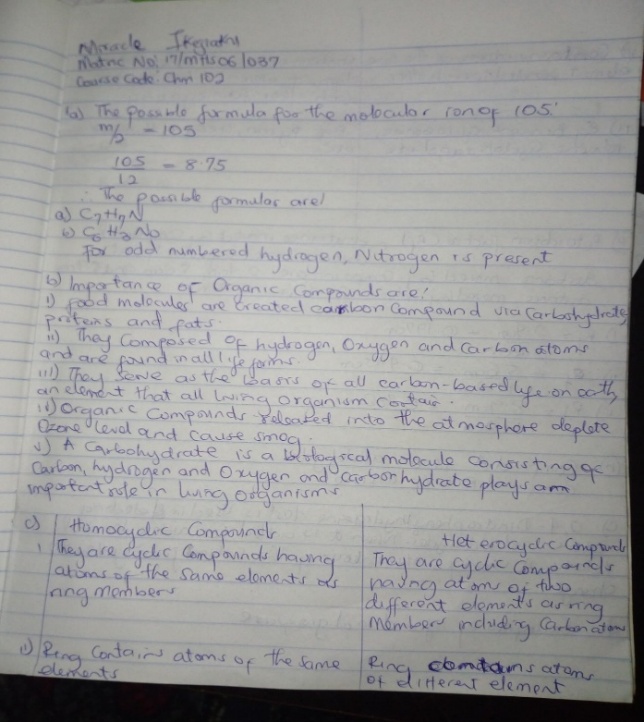 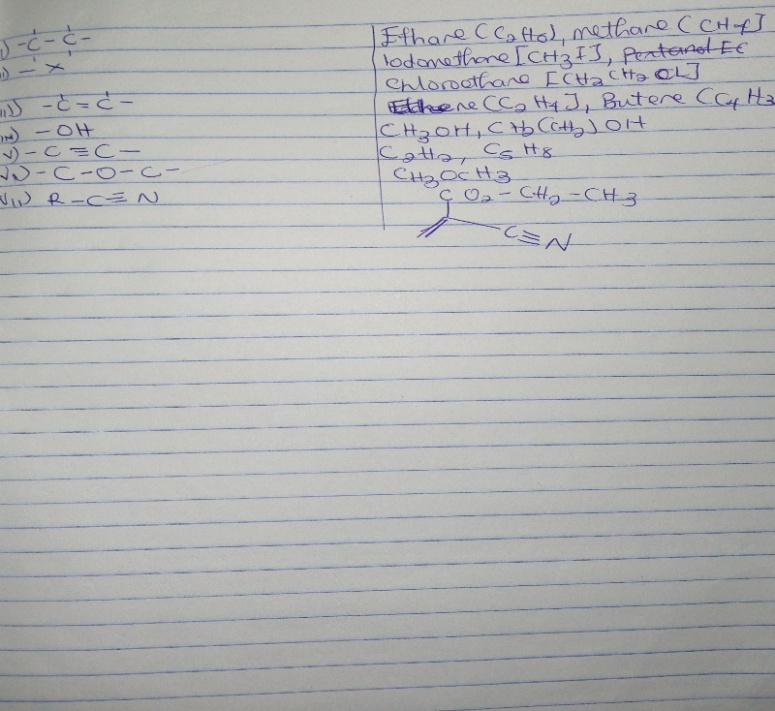 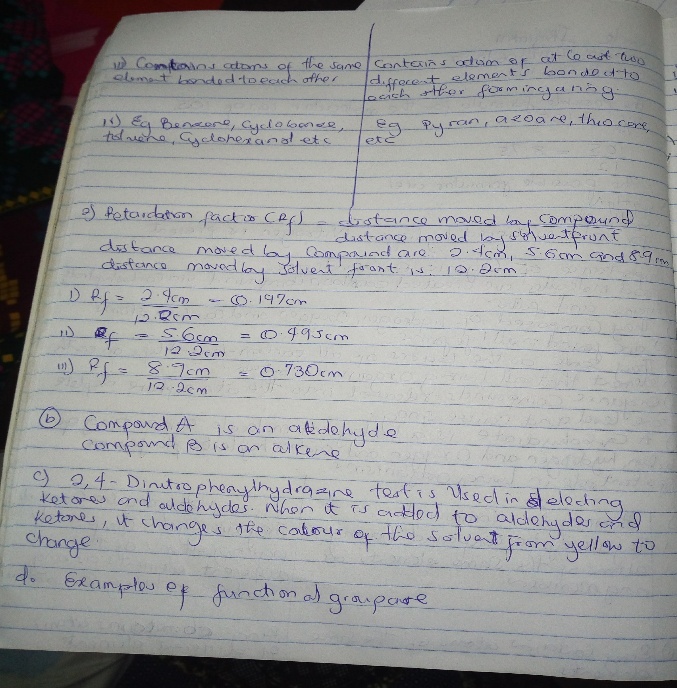 